Vocabulary: Factoring Special Products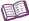 VocabularyDifference of two squares – a binomial consisting of two perfect squares subtracted.A difference of two squares can always be factored: a2 – b2 = (a + b)(a – b).Example: x2 – 9 = x2 – 32 = (x + 3)(x – 3)Example: 25v2 – 4 = (5v)2 – 22 = (5v + 2)(5v – 2)Factor – to express a number or polynomial as a product.Example: 20 = 2  2  5 = 22  5Example: x2 – 9 = (x + 3)(x – 3)The values multiplied together are called factors.Greatest common factor (GCF) – the largest number or variable expression that divides evenly into a number or polynomial.For example, 6 is the GCF of 18 and 24.For example, 4x is the GCF of 4x3 – 8x2 + 20x.Monomial – a number, a variable, or the product of numbers and variables.Some examples of monomials are 7, y5, , and –9ab2.Monomials can also be called terms.Any exponents in a monomial must be positive integers.Perfect-square trinomial – a trinomial whose factored form is the square of a binomial.Below are two examples of perfect-square trinomials.b2 + 6b + 9 is a perfect-square trinomial: b2 + 6b + 9 = (b + 3)24a2 – 20a + 25 is a perfect-square trinomial: 4a2 – 20a + 25 = (2a – 5)2All perfect-square trinomials fit one of two patterns:a2 + 2ab + b2 = (a + b)2a2 – 2ab + b2 = (a – b)2Polynomial – an expression consisting of one or more monomials added to or subtracted from each other.A binomial is a polynomial with exactly two terms.Examples: 5c3 – 6, 2xy + 7x2A trinomial is a polynomial with exactly three terms.Examples: 2m2 – 6m + 5, 8a2 + 21ab + 34b2